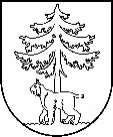 JĒKABPILS PILSĒTAS PAŠVALDĪBAIEPIRKUMU KOMISIJA Reģistrācijas Nr.90000024205Brīvības iela 120, Jēkabpils, LV – 5201Tālrunis 65236777, fakss 65207304, elektroniskais pasts vpa@jekabpils.lvJēkabpilī08.06.2016. Nr.1.2.13.1/175Visiem piegādātājiemPar publisko iepirkumuar identifikācijas Nr. JPP 2016/46Jēkabpils pilsētas pašvaldības iepirkuma komisija ir saņēmusi Jūsu jautājumus, kas attiecas uz publisko iepirkumu “Remontmateriālu piegāde Jēkabpils pilsētas pašvaldības vajadzībām”, identifikācijas Nr. JPP 2016/46, izskatījusi tos un sniedz atbildi:1.Jautājums: Lūdzu sniegt informāciju vai tehniskās specifikācijas 1.punkta prasība par atlaidi ir obligāta, vai var norādīt arī nulles vērtībuAtbilde: Pieļaujama nulles vērtības norādīšana.2.Jautājums: Vēlos noskaidrot informāciju par zemāk minēto preci.Ko tieši ir paredzēts metināt un kāda biezuma elektrodi nepieciešami?Atbilde: Minētie elektrodi paredzēti melnā metāla metināšanai.Komisijas priekšsēdētāja vietnieks						A.Kozlovskis	 					      Keišs 65207306342elektrodi metināšanai  Nr.30